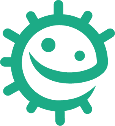 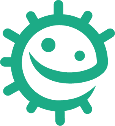 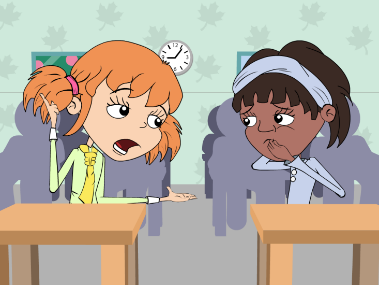 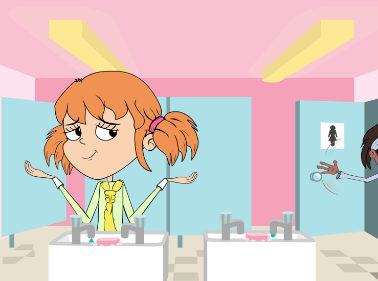 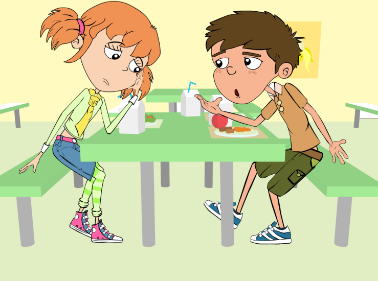 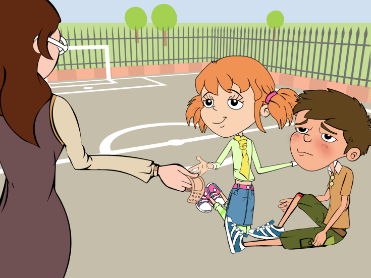 #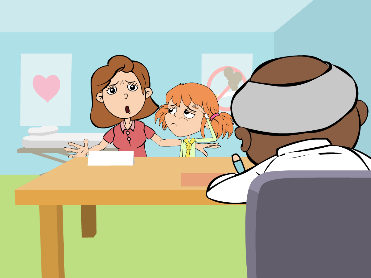 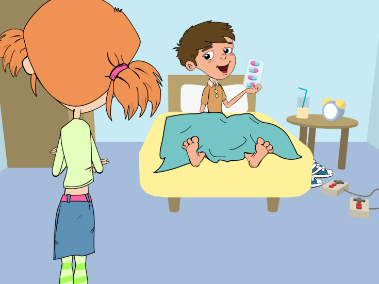 